UITNODIGING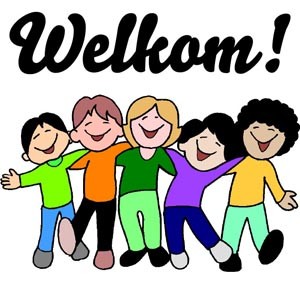 WELKOMFEEST  VBS DE KREKEL ROESBRUGGEVrijdag 23 oktober 2015 , tussen 16u en 19u Kom een kijkje nemen in alle klassen en lokalen , en vooral in het vernieuwde gedeelte van de school ! Op de speelplaats bieden we iedereen een glaasje aan !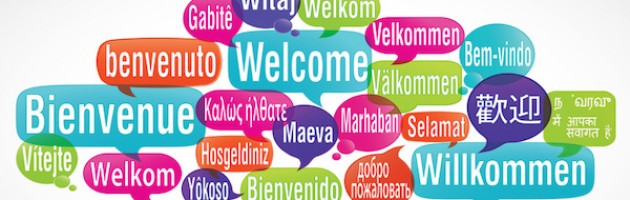 Kom gerust kennismaken met het team , met het oudercomité , met de werking van de school !Ook als je straks een keuze maakt om je peuter/kleuter voor het eerst naar school te sturen , ben je van harte welkom !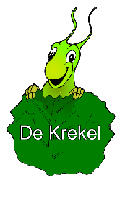                              In alle geval , heel graag tot dan !